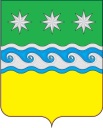 РОССИЙСКАЯ ФЕДЕРАЦИЯАМУРСКАЯ ОБЛАСТЬСОВЕТ НАРОДНЫХ ДЕПУТАТОВ ЗАВИТИНСКОГО МУНИЦИПАЛЬНОГО ОКРУГА(первый созыв)Р Е Ш Е Н И Е22.06.2022                                                                                                  № 194/11г. Завитинск       В соответствии с частью 29 статьи 41 Устава Завитинского муниципального округа Амурской области, Совет народных депутатов Завитинского муниципального округа р е ш и л:       1. Утвердить прилагаемое Положение «О помощнике депутата Совета народных депутатов Завитинского муниципального округа».       2. Настоящее решение вступает в силу после его официального опубликования.Председатель Совета народныхдепутатов Завитинскогомуниципального округа                                                                               Н.В.ГорскаяОб      утверждении     Положения      «О помощнике депутата Совета народных депутатов Завитинского муниципального округа»